		Соглашение		О принятии единообразных технических предписаний для колесных транспортных средств, предметов оборудования и частей, которые могут быть установлены и/или использованы на колесных транспортных средствах, и об условиях взаимного признания официальных утверждений, выдаваемых на основе этих предписаний* (Пересмотр 2, включающий поправки, вступившие в силу 16 октября 1995 года)		Добавление 106 – Правила № 107		Пересмотр 5 – Поправка 3Дополнение 4 к поправкам серии 05 − Дата вступления в силу: 18 июня 2016 года		Единообразные предписания, касающиеся официального утверждения транспортных средств категории М2 или М3 в отношении их общей конструкцииДанный документ опубликован исключительно в информационных целях. Аутентичным и юридически обязательным текстом является документ ECE/TRANS/WP.29/2015/104.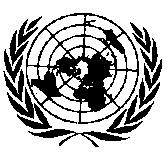 ОРГАНИЗАЦИЯ ОБЪЕДИНЕННЫХ НАЦИЙПриложение 3Пункт 7.7.1.8.4 изменить следующим образом:«7.7.1.8.4	ни одна из частей сиденья… размещенного на противоположной стороне транспортного средства, или через центр любого дисплея, используемого в качестве устройства непрямого обзора и подпадающего под область применения Правил № 46, в зависимости от того, что применимо».E/ECE/324/Rev.2/Add.106/Rev.5/Amend.3–E/ECE/TRANS/505/Rev.2/Add.106/Rev.5/Amend.3E/ECE/324/Rev.2/Add.106/Rev.5/Amend.3–E/ECE/TRANS/505/Rev.2/Add.106/Rev.5/Amend.311 July 2016